Name ____________________________________________Date _________________Ratios and Proportions/Rates/6.RP.2 Lesson 8 –Homework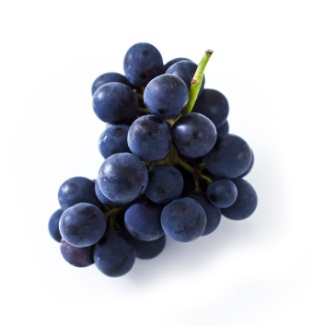 Write each real-world example as a rate using labels. Then find the unit rate.    1)  Isabella spends $20 for 4 pounds of grapes. 2)  Mrs. Thomas charges $60 for 120 minutes of tutoring.  3)  Melissa types 1300 words in 13 minutes.  4)  Maddy put 72 chairs in 4 rows.  In questions #5-6, determine which unit rate is greater. 5) Paul drove 600 miles in 10 hours and Mary drove 700 miles in 20 hours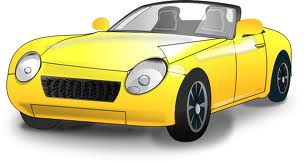 Lily reads 12 pages in 36 minutes and Robby reads 22 pages in 44 minutes. In questions #7, determine which unit rate is greater.  Make your own table!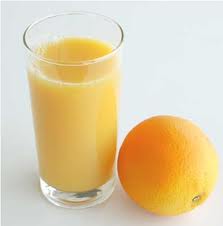 Tropicana charges $8 for 2 ounces of orange juice.  Minute Maid charges $12 for 4 ounces of orange juice.Holly needs to buy some fabric.  She can buy 6 yards for $16.26 or 5 yards for $13.85.a)  Find the unit price for the 6 yards of fabric.b)  Find the unit price for the 5 yards of fabric.c)  Which size fabric is the best value?  Explain your answer.Ratios and Proportions/Rates/6.RP.2 Lesson 8 –Homework ANSWERS$5 a pound$0.50 a minute100 words a minute18 chairs per rowPaul 60 miles per hour.	Mary 35 miles per hour.  Paul has the greater unit rate.Lily 1/3.  Robby ½.  Robby has the greater unit rate.Tropicana $4 an ounce.  Minute Maid $3 an ounce.  Tropicana has the greater unit rate. $2.71$2.77The 6 yards of fabric for $16.26 is the better buy because it is cheaper per yard.PaulMaryLilyRobby